Let it Flow! Exit Ticket Answer Key Complete this sentence: As the temperature of a fluid __increases____, its viscosity _decreases___________.*Students may also choose to describe the opposing relationship: As the temperature of a fluid __decreases____, its viscosity _increases____.In the diagram below, draw a simple sketch of the molecular structure of a given liquid as it receives an increase in thermal energy. Be sure to include the following labels for your diagram: “liquid at low viscosity” and “liquid at high viscosity.” Also label the following parts in your drawings: “molecular bond” and “molecule.” 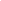 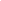 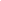 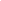                                                            Molecular bond                                                           Please explain your diagram.*Students should show and explain in their drawing their understanding that as the liquid absorbs thermal (heat) energy, molecules break free of their molecular bonds, causing the viscosity to decrease.